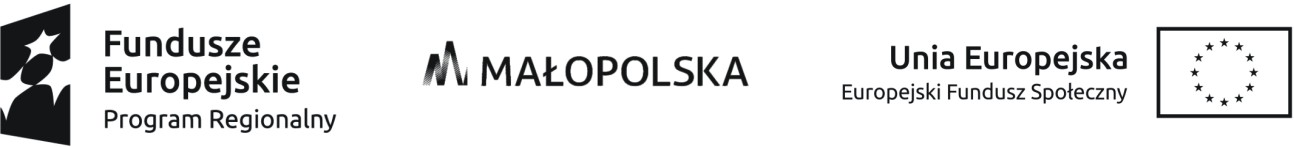 Lista rankingowa wniosków, które otrzymały pozytywną ocenę formalną Biznes Planu do projektu "Nowy Start III "złożonego w VI naborze w Centrum Biznesu Małopolski Zachodniej Sp. z o.o.29.09.2021 r.Lp.Numer EwidencyjnyPoprawny / niepoprawny formalnie11/BP/34/NSIII/VI/CBMZPOPRAWNY22/BP/33/NSIII/VI/CBMZPOPRAWNY33/BP/36/NSIII/VI/CBMZPOPRAWNY